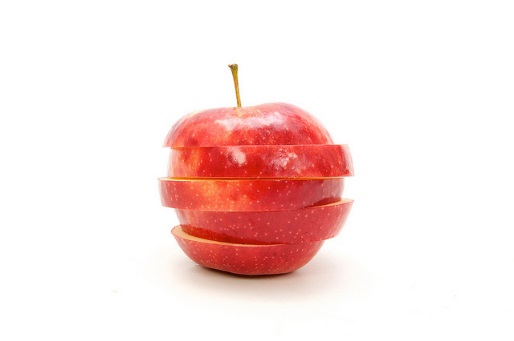 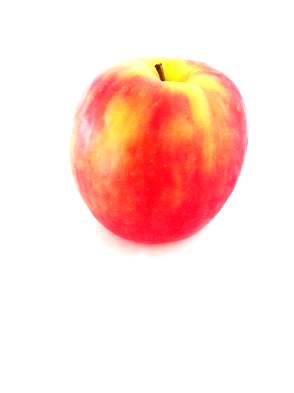 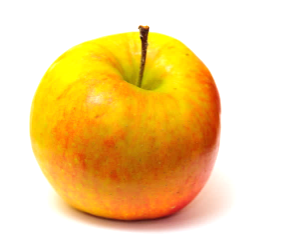 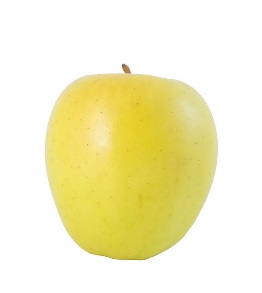 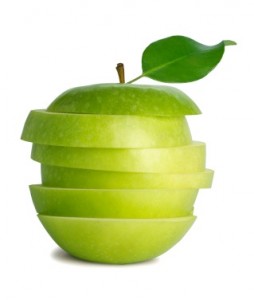 My favorite apple is: _____________.SenseTasting #1Tasting #2Tasting #3ColorTextureSmellSoundTaste